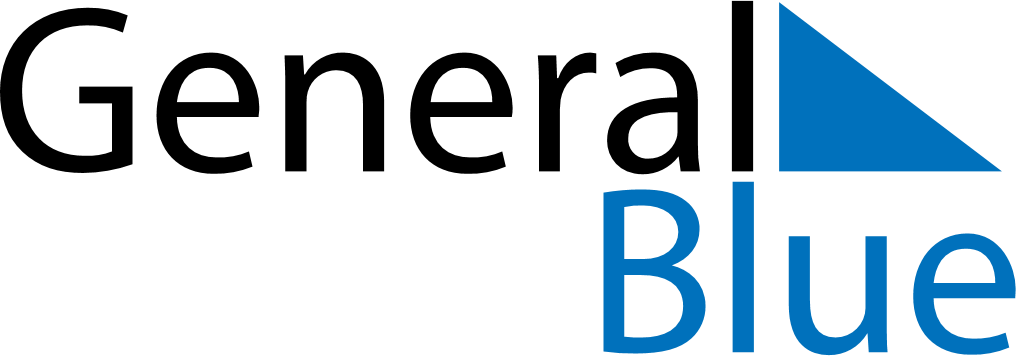 August 2021August 2021August 2021August 2021August 2021August 2021EcuadorEcuadorEcuadorEcuadorEcuadorEcuadorMondayTuesdayWednesdayThursdayFridaySaturdaySunday123456789101112131415Declaration of Independence of Quito16171819202122232425262728293031NOTES